     JÍDELNÍČEK                                          Týden od 23.1.-27.1.2023                                              AlergenyPondělí:              Přesnídávka                 Chia bulka, tuňáková pomazánka s tvarohem, zelenina, čaj, voda        1,3,4,7	Oběd                            Vločková polévka se zeleninou, čaj, voda 			           Fazolový guláš,. chléb                                                                            1,3,7,9	Svačinka                      Toustík, ovocný talíř, mléko, čaj                                                           1,3,7 Úterý: 	Přesnídávka                Chléb, fazolová pomazánka, zelenina, čaj, voda s citronem                  1,3,7	Oběd                           Polévka z rybího filé, čaj, voda s citronem                                                                                           Francouzské brambory, ster.okurek                                                        1,3,4,7            Svačinka                      Rohlík, marmeláda, ovoce, mléko, čaj                                                    1,3,7   Středa:	Přesnídávka	         HASIČI – Rohlík, tavený sýr, müsli tyčinka                                            1,3,7                    Oběd                          Kulajda, čaj, voda                                                                                                                 Špagety po milánsku                                                                               1,3,7                                               	Svačina		         Přesnídávka, piškoty, ovoce, čaj, voda                                                   1,3,7Čtvrtek: 	Přesnídávka               Míchaná vajíčka, rohlík, zelenina, čaj, džus                                           1,3,7             Oběd		         Selská polévka, čaj, džus                                               Krůtí maso na smetaně, dušená rýže                                                       1,3,7,9            Svačina                      Raženka, rama, zelenina, čaj, voda                                                          1,3,7Pátek:                                            	Přesnídávka               Chléb, celerová pomazánka s sýrem, zelenina, čaj, voda                       1,3,7,9             Oběd		         Hráškový krém s krutony, čaj, voda s pomerančem                                                                                          Rajská omáčka, masové kuličky, houskový knedlík                                1,3,7 	Svačina		         Jogurt, rohlík, ovoce, čaj, voda                                                      1,3,7              Pitný režim zajištěn po celou dobu provozuOvoce nebo zelenina je podávána k jídlu každý den.Čísla u pokrmů označují druh alergenu. Seznam alergenu je vyvěšen vedle jídelníčku.	(O) – ovoce jen pro dospělé                                                                  DOBROU CHUŤ!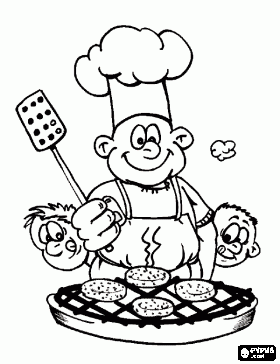   Monika Filáková	                                                                                                                Hana Tkadlecová                  (provozář)										   (kuchařka)